                              Faculty ProfileName of Faculty: Mr.Vivek Yograj Patil                                                                                     Present Position : Lecturer  Address              : 504,Sai Residency,Plot-131,Sector-19,Kharghar Tal- Panvel , Dist-                              Raigad 410210Mobile No.        : 9769872256    E-Mail Id           : vvkpatil@gmail.comDate of joining (Govt of Maharashtra)  : 30/01/2017                          (Govt. Poly. Mumbai)  : 30/01/2017 Total Teaching Experience in years: 18 Years 6 monthMemberships of professional organizations/Bodies :QUALIFICATIONS: (Graduation and Onwards)CAREER DETAILS:TRAINING COURSES ATTENDED:Publications:Specialization/ Area of Interest: VLSI Design, Embedded SystemPortfolios handled at institute level (Last 3 years): Base line Test coordinator, CAP coordinator.Portfolios handled at department level (Last 3 years): Department Training and placement Incharge, Class Teacher, Project co-coordinator, In plant training coordinator, NBA criteria 1 and 2 coordinator.Sr. No.DegreeUniversityClass AwardYear of Passing01M.Tech MumbaiFirst200802B.ENMU, JalgaonDistinction2003Sr. No.OrganizationDesignationDurationPeriodWork Done in Brief01A.C.Patil College of EngineeringAssistant Professor12 years 6 Month2003-2017Student Mentoring, Lab development, Student Counseling.02Government Polytechnic, MumbaiLecturer5 Years2017-till dateStudent Mentoring, Lab development, Student Counseling.Sr. No.Course NameDurationPlaceTraining AgencyRemarks1Induction Training Phase-I2 WeeksSahaydri Polytechnic,Sawarde,Tal-Chiplun, Dist-RatnagiriNITTR,Bhopal2Induction Training Phase-II2 WeeksSahaydri Polytechnic,Sawarde,Tal-Chiplun, Dist-RatnagiriNITTR,Bhopal3Recent Techniques for energy management in Smart Grid(TEQIP)1 WeekNagpurVNIT4FDP-IoT and Software Architecture(TEQIP)1 WeekLonereBATU5STTP-NBA Accreditation1 WeekMumbaiNITRR,Kolkata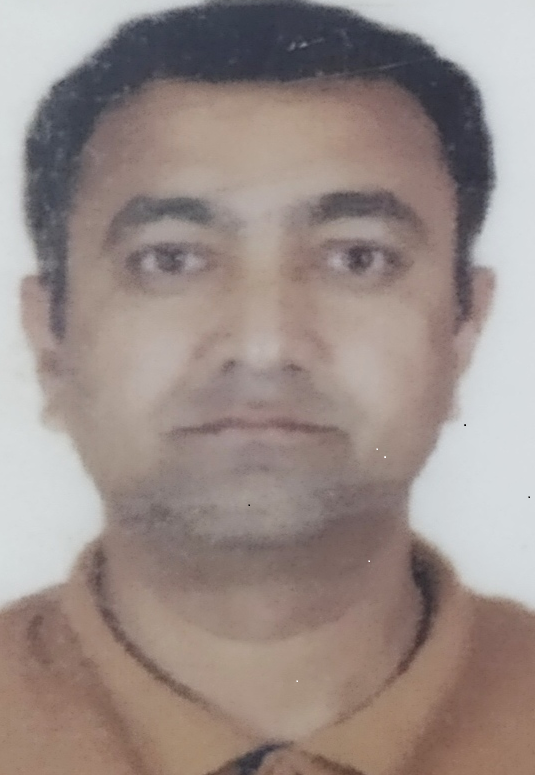 